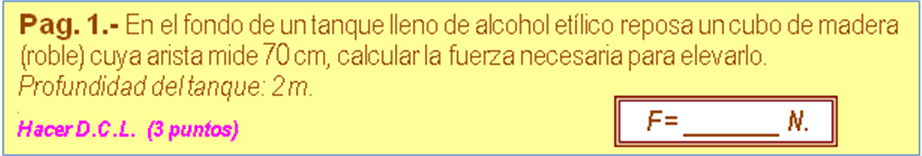 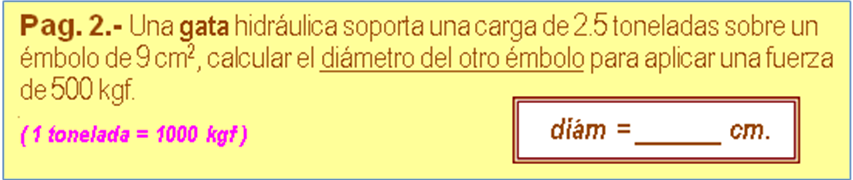 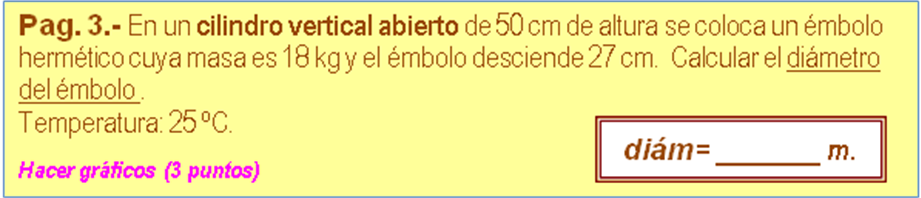 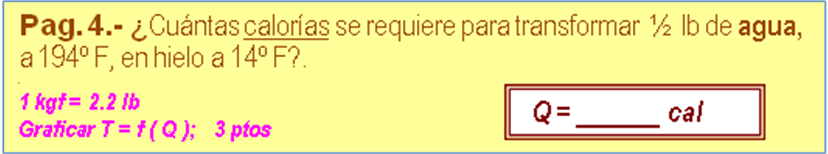  AGUA1000,00 kg /m2 ALCOHOL790,00 kg /m3 MADERA810,00 kg /m3PATM =101325 Paa M0,70 m0,3430 m3 (Vol)m M277,8300 kgw M2.722,7340 NE M2.655,5060 NF67,2280 Nw2,5Ton2500,0000kgfF500kgfA19cm23,3851cm (D1)  diám = (( F/w )^0,5)*D1  diám = (( F/w )^0,5)*D1  diám = (( F/w )^0,5)*D1diám1,5139cmm18,00 kgT1NoºCh10,50 mh0,27 m0,2300 m (h2)D = (4*m*g /(pi()*(PATM*(h1/h2) -PATM)))^0,5D = (4*m*g /(pi()*(PATM*(h1/h2) -PATM)))^0,5D = (4*m*g /(pi()*(PATM*(h1/h2) -PATM)))^0,5D = (4*m*g /(pi()*(PATM*(h1/h2) -PATM)))^0,5D0,0435 m HIELO =0,92 gr /cm3 AGUA =1,00 gr /cm3Lf HIELO =80,0 cal /grLv AGUA =540,0 cal /grc HIELO =0,50 cal /gr-ºCc AGUA =1,00 cal /gr-ºCc VAPOR =0,48 cal /gr-ºCt 1194,0 ºF90,0000 ºCt f32,0 ºF0,0000 ºCt 214,0 ºF-10,0000 ºCm0,50 lb227,3 grQ = (cAGUA*(t f-T1) + cHIELO*(T2 -t f ) -Lf HIELO )*mQ = (cAGUA*(t f-T1) + cHIELO*(T2 -t f ) -Lf HIELO )*mQ = (cAGUA*(t f-T1) + cHIELO*(T2 -t f ) -Lf HIELO )*mQ = (cAGUA*(t f-T1) + cHIELO*(T2 -t f ) -Lf HIELO )*mQ = (cAGUA*(t f-T1) + cHIELO*(T2 -t f ) -Lf HIELO )*m Q-39.772,7 cal